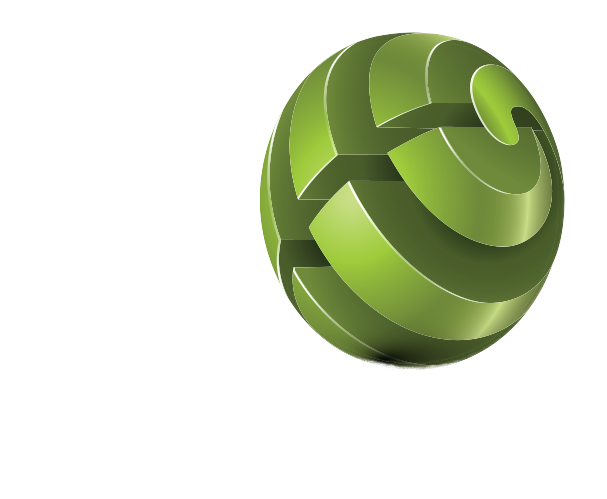 Youth, Family and Community Science Programmes for  DevelopmentAll training fees include Accommodation B & B, Lunches, transport from Airport, Exercusion , training material and daily transport from the lodge to venue.We also do in house as per your request and Yes we can do it in your backyard. We are flexible with dates as per your needs.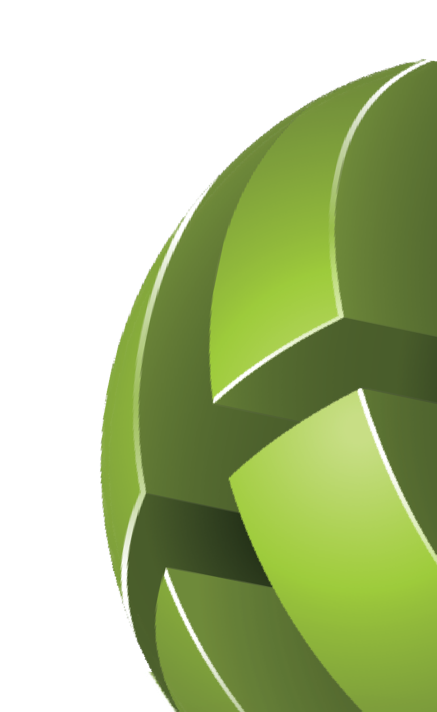 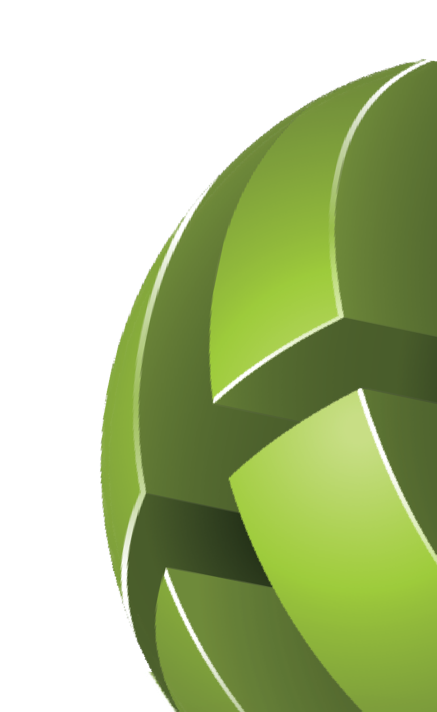 YFCSPDYouth, Family, and Community Science programmes for Development.Youth, Family, and Community Science programmes for Development.Youth, Family, and Community Science programmes for Development.Youth, Family, and Community Science programmes for Development.Volunteerism in Youth and FamilyVolunteerism in Youth and FamilyVolunteerism in Youth and FamilyVolunteerism in Youth and Family5 days07/07-11/07/2020$2850Youth, Drugs and AlcoholYouth, Drugs and AlcoholYouth, Drugs and AlcoholYouth, Drugs and Alcohol10 days20/07/-24/07/2020$37700Program Development and Evaluation in Youth and Family SettingsProgram Development and Evaluation in Youth and Family SettingsProgram Development and Evaluation in Youth and Family SettingsProgram Development and Evaluation in Youth and Family Settings10 days20/07/-24/07/2020$3770Applied Concepts in Child and Youth DevelopmentApplied Concepts in Child and Youth DevelopmentApplied Concepts in Child and Youth DevelopmentApplied Concepts in Child and Youth Development5 days07/09-12/09/2020$2850Contemporary issues in Youth, Family and Community ScienceContemporary issues in Youth, Family and Community ScienceContemporary issues in Youth, Family and Community ScienceContemporary issues in Youth, Family and Community Science5 days07/09-12/09/2020$2850Applied Concepts in Early Child hood DevelopmentApplied Concepts in Early Child hood DevelopmentApplied Concepts in Early Child hood DevelopmentApplied Concepts in Early Child hood Development5 days07/09-12/09/2020$2850Fundamentals of management and leadership in youthFundamentals of management and leadership in youthFundamentals of management and leadership in youthFundamentals of management and leadership in youth5 days03/08/-08/08/2020$2850Administrative and strategic planning; working with advisory and governing groupsAdministrative and strategic planning; working with advisory and governing groupsAdministrative and strategic planning; working with advisory and governing groupsAdministrative and strategic planning; working with advisory and governing groups5 days03/08/-08/08/2020$2850Financial, facilities, and risk management systemsFinancial, facilities, and risk management systemsFinancial, facilities, and risk management systemsFinancial, facilities, and risk management systems5 days14/09/-19/09/2020$2850Contemporary issues in Volunteer Resource ManagementContemporary issues in Volunteer Resource ManagementContemporary issues in Volunteer Resource ManagementContemporary issues in Volunteer Resource Management5 Days14/09/-19/09/2020$2850Strategic planning, building your team, group problem solvingStrategic planning, building your team, group problem solvingStrategic planning, building your team, group problem solvingStrategic planning, building your team, group problem solving5 days28/09- 02/10/2020$2850Kids Prenuership trainingKids Prenuership trainingKids Prenuership trainingKids Prenuership training5 days12/10-17/10/2020$2850Youth and Family Professionals as leadersYouth and Family Professionals as leadersYouth and Family Professionals as leadersYouth and Family Professionals as leaders5 days12/10-17/10/2020$2850Effective Management OF Family ResourcesEffective Management OF Family ResourcesEffective Management OF Family ResourcesEffective Management OF Family Resources5 days19/10/-23/10/2020$2850Youth Entrepreneurship development as a strategy to employment creationYouth Entrepreneurship development as a strategy to employment creationYouth Entrepreneurship development as a strategy to employment creationYouth Entrepreneurship development as a strategy to employment creationYouth Entrepreneurship development as a strategy to employment creationYouth Entrepreneurship development as a strategy to employment creationYouth Entrepreneurship development as a strategy to employment creationYouth entrepreneurship and starting a businessYouth entrepreneurship and starting a businessYouth entrepreneurship and starting a businessYouth entrepreneurship and starting a business5 days19/10/-23/10/2020$2 850Youth Leadership training and developmentYouth Leadership training and developmentYouth Leadership training and developmentYouth Leadership training and development5 days02/11/-07/11/2020$2850Business management trainingBusiness management trainingBusiness management trainingBusiness management training5 days02/11/-07/11/2020$2850Youth development in transitional economiesYouth development in transitional economiesYouth development in transitional economiesYouth development in transitional economies5 days02/11/-07/11/2020$2850Coaching, Mentorship and guidance of youth initiativesCoaching, Mentorship and guidance of youth initiativesCoaching, Mentorship and guidance of youth initiativesCoaching, Mentorship and guidance of youth initiatives5 days16/11/-21/11/2020$2850Business Innovation and creativityBusiness Innovation and creativityBusiness Innovation and creativityBusiness Innovation and creativity5 days16/11/-21/11/2020$2850Diplomacy and International relationsDiplomacy and International relationsDiplomacy and International relationsDiplomacy and International relations5 days26/10/-30/10/2020$2850Conflict managementConflict managementConflict managementConflict management5 days28/09/-02/09/2020$2850Stress ManagementStress ManagementStress ManagementStress Management5 days20/07- 25/07/2020$2850Decision Making and Negotiation SkillsDecision Making and Negotiation SkillsDecision Making and Negotiation SkillsDecision Making and Negotiation Skills5 days30/11/- 04/11/2020$2850Motivation of youth employees Motivation of youth employees Motivation of youth employees Motivation of youth employees 5 days17/08/-22/08/2020$2850Business Planning and managementBusiness Planning and managementBusiness Planning and managementBusiness Planning and management5 days24/08/-28/08/2020$2850Quality Management Quality Management Quality Management Quality Management 10 Days23/11/-27/11/2020$3050